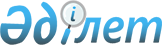 О внесении изменений и дополнения в решение Мунайлинского районного маслихата от 14 января 2019 года №35/371 "О районном бюджете на 2019-2021 годы"Решение Мунайлинского районного маслихата Мангистауской области от 19 марта 2019 года № 38/384. Зарегистрировано Департаментом юстиции Мангистауской области 28 марта 2019 года № 3852
      В соответствии с Бюджетным кодексом Республики Казахстан от 4 декабря 2008 года, Законом Республики Казахстан от 23 января 2001 года "О местном государственном управлении и самоуправлении в Республике Казахстан" и решением Мангистауского областного маслихата от 22 февраля 2019 года №24/298 "О внесении изменений в решение Мангистауского областного маслихата от 12 декабря 2018 года №22/265 "Об областном бюджете на 2019-2021 годы" (зарегистрировано в Реестре государственной регистрации нормативных правовых актов за №3832), Мунайлинский районный маслихат РЕШИЛ:
      1. Внести в решение Мунайлинского районного маслихата от 14 января 2019 года №35/371 "О районном бюджете на 2019-2021 годы" (зарегистрировано в Реестре государственной регистрации нормативных правовых актов за №3794, опубликовано 24 января 2019 года в Эталонном контрольном банке нормативных правовых актов Республики Казахстан) следующие изменения и дополнение:
      пункт 1 указанного решения изложить в новой редакции следующего содержания:
      "1. Утвердить районный бюджет на 2019-2021 годы согласно приложениям 1, 2 и 3 к настоящему решению соответственно, в том числе на 2019 год в следующих объемах:
      1) доходы – 15 908 855,4 тысяч тенге, в том числе по:
      налоговым поступлениям – 5 925 820,8 тысяч тенге;
      неналоговым поступлениям – 49 926,6 тысяч тенге;
      поступлениям от продажи основного капитала – 955 373,0 тысяч тенге; 
      поступлениям трансфертов – 8 977 735,0 тысяч тенге;
      2) затраты – 15 355 876,9 тысяч тенге;
      3) чистое бюджетное кредитование – 45 015,5 тысяч тенге, в том числе:
      бюджетные кредиты – 189 374,5 тысяч тенге; 
      погашение бюджетных кредитов – 144 359,0 тысяч тенге;
      4) сальдо по операциям с финансовыми активами – 0 тенге, в том числе:
      приобретение финансовых активов – 0 тенге;
      поступления от продажи финансовых активов государства – 0 тенге;
      5) дефицит (профицит) бюджета – 507 963,0 тысяч тенге;
      6) финансирование дефицита (использование профицита) бюджета – 507 963,0 тысяч тенге, в том числе:
      поступление займов – 189 374,5 тысяч тенге;
      погашение займов – 716 401,0 тысяч тенге; 
      используемые остатки бюджетных средств – 19 063,5 тысяч тенге.";
      пункт 2 изложить в новой редакции следующего содержания:
      "2. Учесть, что из районного бюджета на 2019 год в бюджеты сел и сельских округов выделена субвенция в сумме 2 644 244,8 тысяч тенге, в том числе:
      сельского округа Атамекен – 363 183,0 тысяч тенге;
      сельского округа Баскудык – 433 379,9 тысяч тенге;
      сельского округа Батыр – 215 110,2 тысяч тенге;
      села Баянды – 217 713,0 тысяч тенге;
      сельского округа Даулет – 222 105,0 тысяч тенге;
      сельского округа Кызылтобе – 460 856,0 тысяч тенге;
      села Мангистау – 731 897,7 тысяч тенге."; 
      подпункт 3) пункта 3 изложить в новой редакции следующего содержания:
      "3) индивидуальный подоходный налог с доходов иностранных граждан, не облагаемых у источника выплаты – 100 процентов;";
      в пункте 4:
      абзац седьмой изложить в новой редакции следующего содержания:
      "26 032,0 тысяч тенге – на обеспечение прав и улучшение качества жизни инвалидов в Республике Казахстан;";
      дополнить абзацем восьмым следующего содержания:
      "32 000 тысяч тенге - на единовременную денежную выплату многодетным малообеспеченным семьям.";
      приложение 1 к указанному решению изложить в новой редакции согласно приложению к настоящему решению. 
      2. Контроль за исполнением настоящего решения возложить на бюджетную комиссию Мунайлинского района (председатель комиссии Б.Сулейменов).
      3. Государственному учреждению "Аппарат Мунайлинского районного маслихата" (руководитель аппарата А.Жанбуршина) обеспечить государственную регистрацию настоящего решения в органах юстиции, его официальное опубликование в эталонном контрольном банке нормативных правовых актов Республики Казахстан и средствах массовой информации.
      4. Настоящее решение вводится в действия с 1 января 2019 года. Районный бюджет на 2019 год
					© 2012. РГП на ПХВ «Институт законодательства и правовой информации Республики Казахстан» Министерства юстиции Республики Казахстан
				
      Председатель сессии 

К. Ильясов

      Секретарь Мунайлинского районного маслихата 

Б. Назар
Приложениек решению Мунайлинского районного маслихата от 19 марта 2019 года №38/384Приложение 1к решению Мунайлинского районного маслихатаот 14 января 2019 года №35/371
Категория
Категория
Категория
Наименование
Сумма, тысяч тенге
Класс
Класс
Наименование
Сумма, тысяч тенге
Подкласс
Наименование
Сумма, тысяч тенге 1 1 1 2 3 
1. ДОХОДЫ
15 908 855,4
1
Налоговые поступления
5 925 820,8
01
Подоходный налог
2 086 883,8
2
Индивидуальный подоходный налог
2 086 883,8
03
Социальный налог
1 640 889,0
1
Социальный налог
1 640 889,0
04
Hалоги на собственность
2 088 161,0
1
Hалоги на имущество
1 985 646,0
3
Земельный налог
2 000,0
4
Hалог на транспортные средства
100 000,0
5
Единый земельный налог
515,0
05
Внутренние налоги на товары, работы и услуги
85 475,0
2
Акцизы
5 534,0
3
Поступления за использование природных и других ресурсов
33 397,0
4
Сборы за ведение предпринимательской и профессиональной деятельности
46 400,0
5
Налог на игорный бизнес
144,0
07
Прочие налоги
300,0 
1
Прочие налоги
300,0 
08
Обязательные платежи, взимаемые за совершение юридически значимых действий и (или) выдачу документов уполномоченными на то государственными органами или должностными лицами
24 112,0
1
Государственная пошлина
24 112,0
2
Неналоговые поступления
49 926,6
01
Доходы от государственной собственности
28 596,6
1
Поступления части чистого дохода государственных предприятий
154,0
5
Доходы от аренды имущества, находящегося в государственной собственности
27 877,0
7
Вознаграждения по кредитам, выданным из государственного бюджета
565,6
04
Штрафы, пени, санкции, взыскания, налагаемые государственными учреждениями, финансируемыми из государственного бюджета, а также содержащимися и финансируемыми из бюджета (сметы расходов) Национального Банка Республики Казахстан
5 872,0
1
Штрафы, пени, санкции, взыскания, налагаемые государственными учреждениями, финансируемыми из государственного бюджета, а также содержащимися и финансируемыми из бюджета (сметы расходов) Национального Банка Республики Казахстан, за исключением поступлений от организаций нефтяного сектора и в Фонд компенсации потерпевшим
5 872,0
06
Прочие неналоговые поступления
15 458,0
1
Прочие неналоговые поступления
15 458,0
3
Поступления от продажи основного капитала
955 373,0
01
Продажа государственного имущества, закрепленного за государственными учреждениями
676 233,0
1
Продажа государственного имущества, закрепленного за государственными учреждениями
676 233,0
03
Продажа земли и нематериальных активов
279 140,0
1
Продажа земли
248 899,0
2
Продажа нематериальных активов
30 241,0
4
Поступления трансфертов
8 977 735,0
02
Трансферты из вышестоящих органов государственного управления
8 977 735,0
2
Трансферты из областного бюджета
8 977 735,0
Функциональная группа
Функциональная группа
Функциональная группа
Наименование
Сумма, тысяч тенге
Администратор бюджетных программ
Администратор бюджетных программ
Наименование
Сумма, тысяч тенге
Программа
Наименование
Сумма, тысяч тенге 1 1 1 2 3 
2. ЗАТРАТЫ
15 355 876,9
01
Государственные услуги общего характера
697 044,0
112
Аппарат маслихата района (города областного значения)
23 175,0
001
Услуги по обеспечению деятельности маслихата района (города областного значения)
22 062,0
003
Капитальные расходы государственного органа 
1 113,0
122
Аппарат акима района (города областного значения)
201 836,0
001
Услуги по обеспечению деятельности акима района (города областного значения)
201 161,0
003
Капитальные расходы государственного органа
675,0
459
Отдел экономики и финансов района (города областного значения)
398 712,0
001
Услуги по реализации государственной политики в области формирования и развития экономической политики, государственного планирования, исполнения бюджета и управления коммунальной собственностью района (города областного значения)
74 897,0
113
Целевые текущие трансферты из местных бюджетов
320 573,0
003
Проведение оценки имущества в целях налогообложения
2 687,0
010
Приватизация, управление коммунальным имуществом, постприватизационная деятельность и регулирование споров, связанных с этим
500,0
015
Капитальные расходы государственного органа
55,0
458
Отдел жилищно-коммунального хозяйства, пассажирского транспорта и автомобильных дорог района (города областного значения)
73 321,0
001
Услуги по реализации государственной политики на местном уровне в области жилищно-коммунального хозяйства, пассажирского транспорта и автомобильных дорог 
53 266,0
013
Капитальные расходы государственного органа
55,0
067
Капитальные расходы подведомственных государственных учреждений и организаций
20 000,0
02
Оборона
13 760,0
122
Аппарат акима района (города областного значения)
13 760,0
005
Мероприятия в рамках исполнения всеобщей воинской обязанности
13 760,0
03
Общественный порядок, безопасность, правовая, судебная, уголовно-исполнительная деятельность
33 580,0
458
Отдел жилищно-коммунального хозяйства, пассажирского транспорта и автомобильных дорог района (города областного значения)
6 000,0 
021
Обеспечение безопасности дорожного движения в населенных пунктах
6 000,0 
499
Отдел регистрации актов гражданского состояния района (города областного значения)
27 580,0
001
Услуги по реализации государственной политики на местном уровне в области регистрации актов гражданского состояния
27 525,0
003
Капитальные расходы государственного органа
55,0
04
Образование
8 685 178,2
464
Отдел образования района (города областного значения)
8 463 584,2
001
Услуги по реализации государственной политики на местном уровне в области образования
64 871,3
003
Общеобразовательное обучение
7 408 008,4
005
Приобретение и доставка учебников, учебно-методических комплексов для государственных учреждений образования района (города областного значения)
537 841,0
006
Дополнительное образование для детей
247 440,4
007
Проведение школьных олимпиад, внешкольных мероприятий и конкурсов районного (городского) масштаба
4 761,8 
015
Ежемесячные выплаты денежных средств опекунам (попечителям) на содержание ребенка-сироты (детей-сирот), и ребенка (детей), оставшегося без попечения родителей
25 885,0 
009
Обеспечение деятельности организаций дошкольного воспитания и обучения
80 308,4
012
Капитальные расходы государственного органа 
55,0
022
Выплата единовременных денежных средств казахстанским гражданам, усыновившим (удочерившим) ребенка (детей)-сироту и ребенка (детей), оставшегося без попечения родителей
573,0
040
Реализация государственного образовательного заказа в дошкольных организациях образования
84 985,1
067
Капитальные расходы подведомственных государственных учреждений и организаций 
8 854,8
802
Отдел культуры, физической культуры и спорта района (города областного значения)
173 341,0
017
Дополнительное образование для детей и юношества по спорту
173 341,0
467
Отдел строительства района (города областного значения)
48 253,0
024
Строительство и реконструкция объектов начального, основного среднего и общего среднего образования
48 253,0
06
Социальная помощь и социальное обеспечение
969 562,0
464
Отдел образования района (города областного значения)
863,0 
030
Содержание ребенка (детей), переданного патронатным воспитателям
863,0 
451
Отдел занятости и социальных программ района (города областного значения)
968 699,0
001
Услуги по реализации государственной политики на местном уровне в области обеспечения занятости и реализации социальных программ для населения
60 738,0
002
Программа занятости
112 779,0
005
Государственная адресная социальная помощь
133 917,0
006
Оказание жилищной помощи
200,0 
007
Социальная помощь отдельным категориям нуждающихся граждан по решениям местных представительных органов
431 197,0
010
Материальное обеспечение детей-инвалидов, воспитывающихся и обучающихся на дому
15 150,0 
011
Оплата услуг по зачислению, выплате и доставке пособий и других социальных выплат
2 946,0 
014
Оказание социальной помощи нуждающимся гражданам на дому
44 975,0
017
Обеспечение нуждающихся инвалидов обязательными гигиеническими средствами и предоставление услуг специалистами жестового языка, индивидуальными помощниками в соответствии с индивидуальной программой реабилитации инвалида
100 680,0
021
Капитальные расходы государственного органа
55,0
023
Обеспечение деятельности центров занятости населения
40 030,0
050
Обеспечение прав и улучшение качества жизни инвалидов в Республике Казахстан 
26 032,0
07
Жилищно-коммунальное хозяйство
1 434 994,3
467
Отдел строительства района (города областного значения)
1 418 019,6
003
Проектирование и (или) строительство, реконструкция жилья коммунального жилищного фонда
69 244,0
004
Проектирование, развитие и (или) обустройство инженерно-коммуникационной инфраструктуры
20 536,6
058
Развитие системы водоснабжения и водоотведения в сельских населенных пунктах
1 328 239,0
458
Отдел жилищно-коммунального хозяйства, пассажирского транспорта и автомобильных дорог района (города областного значения)
16 974,7
018
Благоустройство и озеленение населенных пунктов
16 974,7
08
Культура, спорт, туризм и информационное пространство
273 876,0
802
Отдел культуры, физической культуры и спорта района (города областного значения)
164 726,0
001
Услуги по реализации государственной политики на местном уровне в области культуры, физической культуры и спорта
29 179,0
003
Капитальные расходы государственного органа
55,0
004
Функционирование районных (городских) библиотек
23 121,0
005
Поддержка культурно-досуговой работы
99 481,0
007
Проведение спортивных соревнований на районном (города областного значения) уровне
4 725,0 
008
Подготовка и участие членов сборных команд района (города областного значения) по различным видам спорта на областных спортивных соревнованиях
8 000,0 
032
Капитальные расходы подведомственных государственных учреждений и организаций
165,0
470
Отдел внутренней политики и развития языков района (города областного значения)
89 150,0
001
Услуги по реализации государственной политики на местном уровне в области информации, укрепления государственности и формирования социального оптимизма граждан, развития языков
49 646,0
003
Капитальные расходы государственного органа
55,0
004
Реализация мероприятий в сфере молодежной политики
29 649,0
005
Услуги по проведению государственной информационной политики 
9 800,0 
467
Отдел строительства района (города областного значения)
20 000,0
011
Развитие объектов культуры
20 000,0
10
Сельское, водное, лесное, рыбное хозяйство, особо охраняемые природные территории, охрана окружающей среды и животного мира, земельные отношения
210 633,0
463
Отдел земельных отношений района (города областного значения)
38 821,0
001
Услуги по реализации государственной политики в области регулирования земельных отношений на территории района (города областного значения)
38 766,0
007
Капитальные расходы государственного органа
55,0
474
Отдел сельского хозяйства и ветеринарии района (города областного значения)
89 929,0
001
Услуги по реализации государственной политики на местном уровне в сфере сельского хозяйства и ветеринарии
89 150,0
003
Капитальные расходы государственного органа
55,0
012
Проведение мероприятий по идентификации сельскохозяйственных животных 
689,0 
032
Капитальные расходы подведомственных государственных учреждений и организаций
35,0
459
Отдел экономики и финансов района (города областного значения)
81 883,0
099
Реализация мер по оказанию социальной поддержки специалистов
81 883,0
11
Промышленность, архитектурная, градостроительная и строительная деятельность
69 088,1
467
Отдел строительства района (города областного значения)
39 799,1
001
Услуги по реализации государственной политики на местном уровне в области строительства
39 744,1
017
Капитальные расходы государственного органа
55,0
468
Отдел архитектуры и градостроительства района (города областного значения)
29 289,0
001
Услуги по реализации государственной политики в области архитектуры и градостроительства на местном уровне 
29 234,0
004
Капитальные расходы государственного органа
55,0
12
Транспорт и коммуникации
277 053,0
458
Отдел жилищно-коммунального хозяйства, пассажирского транспорта и автомобильных дорог района (города областного значения)
277 053,0
022
Развитие транспортной инфраструктуры
243 503,0
023
Обеспечение функционирования автомобильных дорог
33 550,0
13
Прочие
40 521,0
469
Отдел предпринимательства района (города областного значения)
30 521,0
001
Услуги по реализации государственной политики на местном уровне в области развития предпринимательства
24 375,0
003
Поддержка предпринимательской деятельности 
 6 000,0
004
Капитальные расходы государственного органа 
146,0
459
Отдел экономики и финансов района (города областного значения)
10 000,0 
012
Резерв местного исполнительного органа района (города областного значения) 
10 000,0 
14
Обслуживание долга
6 293,7
459
Отдел экономики и финансов района (города областного значения)
6 293,7
021
Обслуживание долга местных исполнительных органов по выплате вознаграждений и иных платежей по займам из областного бюджета
6 293,7
15
Трансферты
2 644 293,6
459
Отдел экономики и финансов района (города областного значения)
2 644 293,6
006
Возврат неиспользованных (недоиспользованных) целевых трансфертов
48,8
038
Субвенции
2 644 244,8
3. ЧИСТОЕ БЮДЖЕТНОЕ КРЕДИТОВАНИЕ
45 015,5
Бюджетные кредиты
189 374,5
459
Отдел экономики и финансов района (города областного значения)
189 374,5
018
Бюджетные кредиты для реализации мер социальной поддержки специалистов
189 374,5
5
Погашение бюджетных кредитов
144 359,0
01
Погашение бюджетных кредитов
144 359,0
1
Погашение бюджетных кредитов, выданных из государственного бюджета
144 359,0
4. САЛЬДО ПО ОПЕРАЦИЯМ С ФИНАНСОВЫМИ АКТИВАМИ
0
Приобретение финансовых активов
0
Поступления от продажи финансовых активов государства
0
5. ДЕФИЦИТ (ПРОФИЦИТ) БЮДЖЕТА
507 963,0
6. ФИНАНСИРОВАНИЕ ДЕФИЦИТА (ИСПОЛЬЗОВАНИЕ ПРОФИЦИТА) БЮДЖЕТА
-507 963,0
7
Поступления займов
189 374,5
01
Внутренние государственные займы
189 374,5
2
Договоры займа
189 374,5
Погашение займов
716 401,0
459
Отдел экономики и финансов района (города областного значения)
716 401,0
005
Погашение долга местного исполнительного органа перед вышестоящим бюджетом
716 401,0
8
Используемые остатки бюджетных средств
19 063,5
01
Остатки бюджетных средств
19 063,5
1
Свободные остатки бюджетных средств
19 063,5